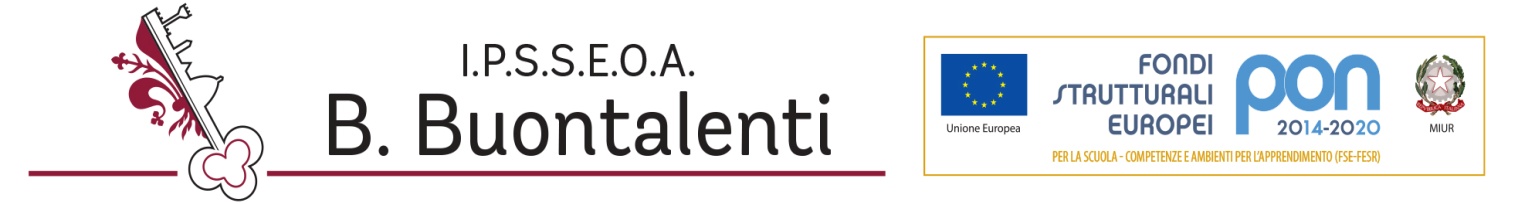 Sede e Segreteria: Via di S. Bartolo a Cintoia 19/a  50142 Firenze  Tel. 055462781   Fax: 0557877380Succursale: Via de’Bruni, 6  50133 Firenze    Tel. 055785117   Fax 055476590C.M. FIRH020009    C.F. 94023690483   FIRH020009@istruzione.itFIRH020009@PEC.istruzione.it    www.buontalenti.edu.it info@buontalenti.edu.itcirc.2                                                                  Ai docenti Alla DSGA per le operazioni di competenzaFirenze, 02/09/2019Oggetto: Convocazione Dipartimenti DisciplinariIl giorno 11 settembre 2019 i Dipartimenti disciplinari sono convocati dalle 9:00 alle 12:00 nella sede di Via Dei Bruni per discutere il seguente o.d.g:1. Nomina coordinatore dipartimento2. Discussione di eventuali problematiche inerenti alle prove di sospensione del giudizio 3. Eventuale aggiornamento dei programmi degli esami integrativi 4. Proposte di attività di accoglienza per le classi prime 5. Programmazione per competenze6. Prove parallele7. Proposte progettuali a.s. 2019-208. Proposte aggiornamento professionale9. Varie ed eventualiIl verbale della seduta dovrà essere inviato attraverso la messaggistica del registro elettronico, a vicario San Bartolo.ll Dirigente Scolastico (Dott.ssa Maria Francesca Cellai) Firma autografa sostituita a mezzo stampa ai sensi dell'art. 3 comma 2 del D.lgs n. 39F.T.